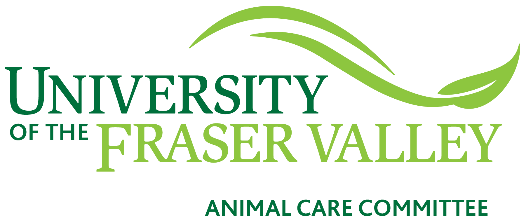 The Canadian Council on Animal Care (CCAC), which oversees animal use for research, teaching and testing, requires that animal-based research projects receive scientific merit peer review prior to its approval by an Animal Care Committee.  Animal Use Protocols (AUPs) associated with approved funding from peer-reviewed funding sources satisfy the scientific merit review requirement. All other AUPs require an independent peer review for scientific merit prior to or in parallel with an ethical review. Scientific merit review must occur independent from the UFV Animal Care Committee (ACC) hence, the AVP of Research and Graduate Studies is tasked with this review. Complete the form below (maximum of 2-4 pages) and submit the form by e-mail to acc@ufv.ca. Provide a scientific summary of the project (300 words, maximum).Hypothesis: What is your research hypothesis(es)? Include preliminary data if applicable.Research objectives: Describe your experimental objectives and including a brief rationale for each.Research Design and Methodology: Describe your experimental design and animal-based methods. What will be your experimental approach for each objective?Statistics: Provide the number of animals needed for this project and within each experimental group (sample size), and describe the statistical data analysis (what are the outcome variables, what is the expected difference between groups, etc.). The proposed plan for data analysis must be capable of addressing the stated research question. Please provide a justification in the case where study data will not be statistically analyzed.Attach figures relevant to the project, if necessary, and a table to make your statistical calculation more explicit according to the groups of animals.Significance and Potential Contributions: What will be the impact and/or scientific importance of this project?Please list all references.IMPORTANT! If you do not receive a reply from the Animal Care Coordinator within seven (7) business days following submission of this form, please email rgs@ufv.ca or check that it was sent to the correct email address.CONFIDENTIAL -  Animal Care Staff Use OnlyCONFIDENTIAL -  Animal Care Staff Use OnlyCONFIDENTIAL -  Animal Care Staff Use OnlyCONFIDENTIAL -  Animal Care Staff Use OnlyCONFIDENTIAL -  Animal Care Staff Use OnlyCONFIDENTIAL -  Animal Care Staff Use OnlySubmission Date:Revision Date: Revision NumberScientific Merit Approval Date:Section 1 – Summary Information Section 1 – Summary Information Section 1 – Summary Information Section 1 – Summary Information Section 1 – Summary Information Section 1 – Summary Information AUP #(if known)AUP Title:Project Principal InvestigatorProject Principal InvestigatorEmailPhone Number:Section 2 – Research Project InformationSection 3 – References